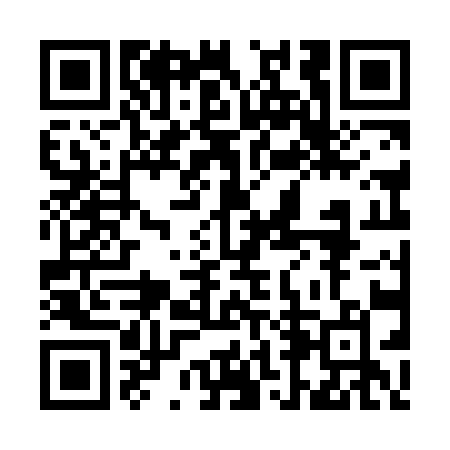 Prayer times for Strasburg Junction, Virginia, USAMon 1 Jul 2024 - Wed 31 Jul 2024High Latitude Method: Angle Based RulePrayer Calculation Method: Islamic Society of North AmericaAsar Calculation Method: ShafiPrayer times provided by https://www.salahtimes.comDateDayFajrSunriseDhuhrAsrMaghribIsha1Mon4:185:521:185:148:4310:172Tue4:185:521:185:148:4310:173Wed4:195:531:185:148:4310:164Thu4:205:531:185:148:4310:165Fri4:215:541:185:148:4210:166Sat4:215:551:185:148:4210:157Sun4:225:551:195:148:4210:158Mon4:235:561:195:158:4110:149Tue4:245:561:195:158:4110:1310Wed4:255:571:195:158:4110:1311Thu4:265:581:195:158:4010:1212Fri4:275:591:195:158:4010:1113Sat4:285:591:195:158:3910:1114Sun4:296:001:195:158:3910:1015Mon4:306:011:205:158:3810:0916Tue4:316:011:205:158:3810:0817Wed4:326:021:205:158:3710:0718Thu4:336:031:205:158:3610:0619Fri4:346:041:205:148:3610:0520Sat4:356:051:205:148:3510:0421Sun4:366:051:205:148:3410:0322Mon4:376:061:205:148:3310:0223Tue4:396:071:205:148:3310:0124Wed4:406:081:205:148:3210:0025Thu4:416:091:205:148:319:5926Fri4:426:101:205:138:309:5727Sat4:436:101:205:138:299:5628Sun4:456:111:205:138:289:5529Mon4:466:121:205:138:279:5430Tue4:476:131:205:128:269:5231Wed4:486:141:205:128:259:51